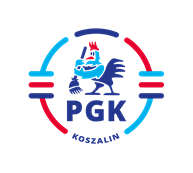 Koszalin, dnia 19.04.2024 r.Nr ogłoszenia :  2024/BZP 00281548/01Nr referencyjny:   15/AP/2024   INFORMACJA Z OTWARCIA OFERT  zgodnie z art. 222 ust. 5 ustawy z dnia 11 września 2019r.Prawo zamówień publicznych (  t.j. Dz.U. z 2023 r. poz. 1605 z późn. zm.).Dotyczy: Postępowania o udzielenie zamówienia publicznego prowadzonego w trybie podstawowym bez przeprowadzenia negocjacji,   na; „Dostawę kwiatów jednorocznych i wieloletnich 
do obsadzenia rabat kwiatowych, klombów oraz kwietników na terenie miasta Koszalina ”.  W niniejszym postępowaniu zostały złożone oferty następujących Wykonawców :Oferta nr 1 Gospodarstwo Rolno - Ogrodnicze Józef Mendla Radawie, ul. Opolska 31, 
46-048 Zębowice wartość brutto  136.906,50  złotych.Oferta nr 2 DIANT-POL POLSKA OGRODNICTWO PRODUKCYJNE Anna Kwiecień32-090 Słomniki, Prandocin Wysiołek 3Dwartość brutto    140.386,00       złotych.